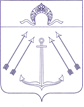 СОВЕТ  ДЕПУТАТОВ ПОСЕЛЕНИЯ  КОКОШКИНО   В ГОРОДЕ МОСКВЕ	_____________________________________________________________РЕШЕНИЕ                                          от 17 сентября 2020 года № 136/4О плане работы Совета депутатовпоселения Кокошкино в городе Москвена четвертый квартал 2020 года     Руководствуясь Регламентом Совета депутатов поселения Кокошкино, утвержденным решением Совета депутатов от 19.09.2013 № 3/3                       (в ред. решений от 23.06.2015 № 121/3, от 24.11.2016 № 228/3), Уставом поселения Кокошкино, Совет депутатов поселения Кокошкино  решил:     1.  Утвердить план работы Совета депутатов   поселения Кокошкино                                    на четвертый квартал  2020 года (приложение).     2. Опубликовать настоящее решение в информационном бюллетене администрации и разместить на официальном сайте администрации  поселения Кокошкино в информационно-телекоммуникационной сети «Интернет».     3. Контроль за исполнением настоящего решения возложить                              на заместителя председателя Совета депутатов поселения Кокошкино  Бабаева М.И.Глава поселения Кокошкино                                                        Е.В. Сорокин   Приложение  к решению Совета депутатов  поселения Кокошкино  от 17.09.2020  № 136/4   ПЛАНработы Совета депутатов   поселения Кокошкино на  четвертый квартал 2020 года1. Нормотворческая деятельность 2. Заседания Совета депутатов, депутатские слушания3.  Работа постоянных комиссий Совета депутатов поселения  Кокошкино4. Прием избирателей по графику.№п/пНаименование проектаНормативного правового актаСроки исполненияОтветственные за подготовку1О плане работы Совета депутатов поселения Кокошкино на 1 квартал 2021 годадекабрьОтделы Администрации2О внесении изменений и дополнений  в принятые нормативно-правовые актыв течение кварталаОтделы Администрации3О внесении изменений в Устав поселения Кокошкинов течение кварталаОтделы Администрации№п/пСроки исполненияОтветственные заподготовку1Заседания Совета депутатов08.10.202005.11.202017.12.2020Глава поселения, отделы Администрации2Депутатские слушания по выносимым на заседания Совета депутатов вопросамв течение кварталаЗам. председателя Совета депутатов, отделы администрации№п/пСроки исполненияОтветственные заподготовку1Участие в предварительном рассмотрении вопросов, вносимых в повестку дня заседаний Совета депутатовв течение кварталаПредседатели постоянных депутатских комиссий2Участие в рассмотрении и подготовке ответов на вопросы письменных и устных обращений граждан поселения и юридических лицв течение кварталаЧлены постоянных депутатских комиссий3Осуществление контроля за исполнением решений Совета депутатовв течение кварталаПредседатели постоянных депутатских комиссий4Заседание постоянных комиссий в соответствии с их функциямив течение кварталаПредседатели постоянных депутатских комиссий